Осторожно: Клещи!!!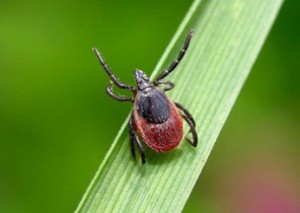             Клещевой энцефалит –  острая вирусная природно очаговая инфекционная болезнь, передаваемая человеку посредством укусов зараженных клещей, а также через козье или коровье молоко зараженных животных., при котором поражается центральная нервная система. Болезнь может пройти бесследно, но иногда заканчивается смертью или приводит к инвалидности из-за паралича мышц рук, шеи (свисание головы), развития периодических судорожных припадков (эпилепсия), возможного развития слабоумия. Заболевание иксодовым клещевым боррелиозом способно приводить к поражению опорно-двигательного аппарата, нервной и сердечно-сосудистой систем, к длительной нетрудоспособности, инвалидности человека.Когда и где ждет опасность?         Ошибаются те, кто считает, что клещей можно подцепить только весной и в лесу. Конечно же, наибольшую активность клещи проявляют в конце весны и в начале лета. Однако риск быть укушенным уже в конце лета все равно остается. Считается, что наибольший риск представляют заболоченные леса, луга с высокой мокрой травой, болота, березовые леса. Однако, клещи встречаются везде, даже в городских дворах и городских парках. Так что, отправляясь в лес (или в парк) будьте осторожны!          Вирус клещевого энцефалита находится в организме иксодовых клещей, некоторых крупных и большинстве мелких лесных млекопитающих (грызуны, насекомоядные), а также некоторых видов птиц. Клещи являются основными хранителями вируса в природе, в которых он существует неопределенно долго, передаваясь потомству. Дикие животные хранят вирус непродолжительное время. Также вирусы могут размножаться в организме некоторых домашних животных, например, коз, овец и коров, признаков заболевания у которых не наблюдается. Если вирус клещевого энцефалита находится в крови коров и коз, то возможно попадание его в их молоко.         Заражение человека происходит при присасывании клеща, зараженного вирусом клещевого энцефалита, а также при употреблении в пищу сырого молока коз и коров или продуктов, приготовленных из инфицированного молока, не прошедшего тепловую обработку .Поцелуй клеща       Вирус сохраняется в течение всей жизни клеща, то есть в течение 2-4 лет, передается от поколения к поколению, что делает клещей “ценным” природным резервуаром инфекции. Инфицированность клещей неоднородна от региона к региону и от сезона к сезону, колеблясь в пределах от 1% до 20%. Возбудителем клещевого энцефалита является вирус, который способен длительное время сохраняться при низких температурах и в высушенном состоянии. Но вирус быстро теряет активность при комнатной температуре, а кипячение убивает его в течение 2 минут.         Если заражение происходит, к примеру, через молоко, то вирус сначала проникает во все внутренние органы, вызывая первую волну лихорадки, затем, когда вирус достигает центральной нервной системы – вторую волну лихорадки. Если заражение произошло через укус, то проходит только одна вторая волна лихорадки, обусловленной проникновением вируса в головной и спинной мозг и воспалением в этих органах.Инкубационный период клещевого энцефалита составляет 1,5-2 недели, изредка этот период длится до 3х недель. Разную длительность инкубационного периода можно объяснить характером укуса – чем дольше присасывался клещ, тем больше вирусов проникло в организм, и тем быстрее будет развиваться заболевание. Заболевание развивается остро, в течение нескольких дней. Вирус поражает серое вещество (кору) головного мозга, двигательные нейроны спинного мозга и периферические нервы, что клинически выражается в судорогах, параличах отдельных групп мышц или целых конечностей и нарушении чувствительности кожи. Позже, когда вирусное воспаление охватывает весь головной мозг, отмечаются упорные головные боли, упорная рвота, потеря сознания, вплоть до коматозного состояния или наоборот, развивается психомоторное возбуждение с утратой ориентации во времени и пространстве. Позже могут отмечаться нарушения сердечнососудистой системы (миокардит, сердечнососудистая  недостаточность ,  аритмия), пищеварительной системы – задержка стула, увеличение печени и селезенки. Все перечисленные симптомы отмечаются на фоне токсического поражения организма – повышение температуры тела до 39-40ºС. В небольшом проценте случаев, при поражении спинномозговых нервов, заболевание может протекать по типу “радикулита” (полирадикулоневрита).        Данное заболевание является достаточно опасным: осложнения наблюдаются у 30-80% переболевших. Осложнения проявляются в виде вялых параличей, в основном верхних конечностей. Печальная статистика сообщает: 2% случаев осложнений заканчиваются летальным исходом. Смерть наступает в течение 1 недели от начала заболевания. Возможны нетипичные формы заболевания – стертая, полиомиелитоподобная.Первая помощь          Если Вам все-таки не удалось избежать схватки с клещом, то в первую очередь необходимо удалить  присосавшегося клеща. Но не забудьте перед процедурой предварительно смазать пораженное место каким-нибудь жиром (вазелином, кремом, подсолнечным маслом), а через 15-20 минут осторожно вытянуть нитяной петлей или пинцетом, покачивая из стороны в сторону. Следует избегать разрушения клеща. Извлеченное насекомое нужно поместить в небольшой стеклянный флакон, положить туда кусочек увлажненной ваты, и не позднее, чем через 2 суток после укуса доставить флакон в лабораторию на предмет выяснения наличия у клеща вируса энцефалита. Место укуса рекомендуется обработать йодом, перекисью водорода или спиртосодержащим препаратом и тщательно вымыть руки. Ни в коем случае не следует раздавливать клеща, поскольку в этом случае также может произойти заражение вирусом, содержащимся во внутренних органах клеща. На этом первая помощь не заканчивается, поскольку клещ мог успеть выпустить свой яд в Ваш организм.Будь на страже         Отправляясь на природу, не забывайте о защите от нападения клещей. Немаловажное значение имеет специальная одежда. Особенно эффективный результат достигается при совмещении спецкостюма с химическими препаратами (репеллентами). При отсутствии такого костюма, собираясь в лес, необходимо одеться так, чтобы уменьшить возможность попадания клещей под одежду. Брюки должны быть заправлены в сапоги, гольфы или носки – с плотной резинкой.         Верхняя часть одежды должна быть заправлена в брюки, а манжеты рукавов плотно прилегать к руке. На голове желателен капюшон или другой головной убор (например, платок, концы которого следует заправлять под воротник). Лучше, чтобы одежда была светлой и однотонной, так как клещи на ней более заметны.         Обязательно необходимо использовать так называемые реппеленты,вещества отпугивающие клещей. В аптечной сети  имеются в продаже препараты “Москитол – антиклещ” и “Гардекс – антиклещ” это современные препараты в аэрозольной упаковки. Необходимо оросить одежду до легкого увлажнения. Действие препарата сохраняется в течение 2х недель.          Не забывайте о том, что клещи ползут снизу вверх. Ошибочным является мнение, что клещи нападают с деревьев или высоких кустов, поскольку они подстерегают своих хозяев среди растительности нижнего яруса леса. Именно в травянистой среде клещи имеют лучшую защиту от солнечных лучей и больше шансов встретить свою добычу.          Помните, что необходимо не реже, чем через каждый час проводить само – и взаимоосмотры   для обнаружения прицепившихся клещей и их удаления. Необходимо помнить, что клещ плотно присасывается только спустя 1-1,5 часа после попадания на кожу. Чаще всего они присасываются там, где кожа наиболее тонкая и нежная: за ушами, на шее, под мышками, паховой области, в волосистой части головы.         Для выбора места стоянки, ночевки в лесу предпочтительны сухие сосновые леса с песчаной почвой или участки, лишенные травянистой растительности. Иногда люди могут пострадать от клещей, занесенных в дом случайно с цветами, ветками, на одежде, с домашними животными.         Важно знать, что уничтожать снятых клещей, раздавливая их пальцами, ни в коем случае нельзя т.к. при случайном раздавливании может произойти заражение в результате втирания в кожу или слизистые оболочки возбудителя инфекции, находящегося в слюне или тканях клеща.Лучше удалять клещей в медицинском учреждении. После удаления клеща необходимо сделать инъекцию противоклещевого иммуноглобулина или использовать один из противовирусных препаратов: йодантипирин,  амиксин,  циклоферон.  К мерам специфической профилактики клещевого энцефалита относится вакцинация.         Прививку против клещевого энцефалита можно сделать в лечебно-профилактическом учреждении по месту жительства. Прививка в первую очередь показана лицам, вынужденным длительное время находиться в лесу (работники лесной промышленности, геологи и др.) или постоянно живущим в местах распространения клещевого энцефалита. На эндемичных территориях по клещевому энцефалиту, к которым относится и Забайкальский край, привитость населения должна составлять 95%.         Для достижения иммунитета вакцинация проводится до начала сезона активности клещей. В России широко применяется отечественная вакцина «Энцевир». Первую и вторую прививку предпочтительно проводить в зимне-весенний период. Посещение природного очага допускается не ранее чем через 2 недели после второй прививки. Третья прививка, проводимая через 12 месяцев, завершает курс вакцинации. Оптимальная иммунная защита может быть достигнута, если выполнен полный курс вакцинации. В последующем проводятся ревакцинации с периодичностью 1 раз в 3 года.            Лицам, не привитым против клещевого энцефалита, в случае присасывания клеща, вводят противоклещевой иммуноглобулин человеческий (содержащий готовые антитела), но не позднее четырех дней после укуса клеща, так как после этого срока эффективность препарата резко снижается.Помните, раннее обращение за медицинской помощью и своевременное лечение способствуют предупреждению и благоприятному исходу заболевания